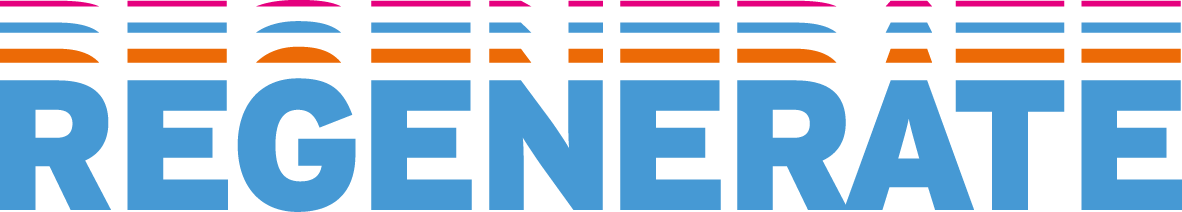 EQUAL OPPORTUNITIES MONITORING FORMThe following information is recorded for monitoring the effectiveness of Regenerate’s Equal Opportunities Policy only. The information will not in any way be used as part of the selection process, for which applicants are recruited solely on their ability to do the job for which they are applying. The information provided will be treated as sensitive and held in strictest confidence, separate from your job application form.Post applied for: How did you hear about the post?☐  Regenerate website☐  Regenerate Social media (Facebook, Instagram)☐  Regenerate Newsletter (email)☐  Advertised by Charity Jobs on-line☐  Advertised by another organisation (please specify)	______________________________☐  through friends or family☐  Prefer not to disclose1. GENDER 			☐  Male				☐  Non-binary				☐  Female			☐  Prefer not to disclose				☐  Other  (please specify)   _______________________2. MARITAL STATUS 	☐  Married/Civil Partner 		☐  Single				☐  Divorced			☐  Partner☐  Prefer not to disclose3. AGE			☐  16-21			☐  22-30				☐  31-40			☐  41-50				☐  51-60			☐  60+				☐  Prefer not to disclose 4. ETHNIC ORIGINHow would you describe your ethnic origin? Choose ONE section from a) to e), then tick the appropriate box to indicate your cultural background.A) Mixed☐  White and Black Caribbean☐  White and Black African☐  White and Asian☐  Mixed heritage☐  Prefer not to disclose☐  Any other Mixed background (please specify)	____________________________________B) Asian or Asian British☐  Indian☐  Pakistani☐  Bangladeshi☐  Asian British☐  East Asian☐ South Asian☐  Prefer not to disclose☐  Any other Asian background (please specify)	____________________________________C) Black or Black British☐  Black Caribbean☐  Black African☐  Black British
☐  Prefer not to disclose☐  Any other Black background (please specify)	____________________________________D) White☐  British☐  Irish☐  Scottish☐  Welsh☐  Roma☐  Prefer not to disclose☐  Any other White background (please specify)	____________________________________E) Other ( Please Specify) ________________________________________F) Prefer not to disclose          ________________________________________5. RELIGION OR BELIEF☐  None☐  Buddhist☐  Hindu☐  Jewish☐  Muslim☐  Sikh☐  Christian (including C of E, Catholic, Protestant and all other Christian denominations)☐  Prefer not to disclose☐  Any other religion (please specify)		_____________________________________6. SEXUAL ORIENTATION☐  Heterosexual 		☐  Gay woman 	☐  Gay man	☐  Bisexual.                            ☐  Prefer not to disclose.  ☐  Other please specify__________________________________7. DISABILITYDo you consider yourself to have a disability, defined by the Equality Act 2010 as a physical or mental impairment which has a substantial and long term adverse effect on your ability to carry out normal day to day activities?☐  Yes 			☐  NoIf yes, please state briefly the nature of your disability.This form is anonymous. Should you not wish to complete this form, your application will not be prejudiced in any way. Thank you for taking the time to complete this form, we value your input.